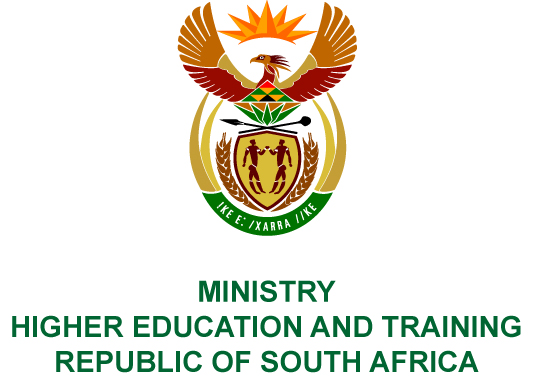 Private Bag X893, Pretoria, 0001, Tel (012) 312 5555, Fax (012) 323 5618Private Bag X9192, Cape Town, 8000, Tel (021) 469 5150, Fax: (021) 465 7956	Memorandum from the Parliamentary OfficeNATIONAL ASSEMBLY FOR WRITTEN REPLYQUESTION 138DATE OF PUBLICATION OF INTERNAL QUESTION PAPER: 08/02/2018(INTERNAL QUESTION PAPER NO 1 OF 2018)Ms N Nolutshungu (EFF) to ask the Minister of Higher Education and Training:(1)	How many officials and/or employees in her department were granted permission to have businesses and/or do business dealings in the past three financial years;(2)	are any of the officials and/or employees that have permission to have businesses and/or do business dealings doing business with the Government; if so, (a) what was the purpose of each business transaction, (b) when did each business transaction occur and (c) what was the value of each business transaction?	NW145EREPLY:(1)	The details of the number of officials and financial years are provided below:(2)	No official has requested approval to conduct business with an organ of the state:Not applicable.Not applicable.Not applicable.2015/162016/172017/180221